항공교통이용자 피해구제 신청서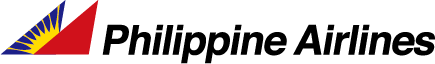 항공교통이용자 피해구제 신청서항공교통이용자 피해구제 신청서신청인(Passenger)성명 / 영문성명 (Name)신청인(Passenger)주소 (Address)신청인(Passenger)이메일 (E-mail)신청인(Passenger)연락처 (Contact Number)신청인(Passenger)탑승일자/편명(Date/Flight No.)신청인(Passenger)티켓번호 (Ticket Number)079로 시작하는 13자리 일련번호로 전자항공권 상 확인가능동승객(Companion)성명 / 영문성명 (Name)동승객(Companion)이메일 (E-mail)동승객(Companion)티켓번호 (Ticket Number)079로 시작하는 13자리 일련번호로 전자항공권 상 확인가능* 피해유형 (Type of damage)  □ 운송불이행 및 지연 (Flight Cancellation or Delay)  □ 위탁수하물 분실 및 파손 (Lost or damage of checked baggage)  □ 항공권 초과판매 (Denied Boarding due to oversold tickets)  □ 취소항공권의 대금환급지연 (Delay of ticket Refund)□ 탑승장, 항공편 등 관련정보 미제공으로 인한 탑승불가 (Unable to board due to the lack of relevant information about flight, gate etc.)□ 항공사 과실로 인한 마일리지 누락 (Mileage omission due to airline's mistake)  □ 사전고지 없이 소멸된 항공마일리지 (Mileage expiration without prior notice)□ 이동편의시설 미설치로 인한 항공기 탑승장애 (Boarding inconvenience due to the lack of mobility equipment)* 피해유형 (Type of damage)  □ 운송불이행 및 지연 (Flight Cancellation or Delay)  □ 위탁수하물 분실 및 파손 (Lost or damage of checked baggage)  □ 항공권 초과판매 (Denied Boarding due to oversold tickets)  □ 취소항공권의 대금환급지연 (Delay of ticket Refund)□ 탑승장, 항공편 등 관련정보 미제공으로 인한 탑승불가 (Unable to board due to the lack of relevant information about flight, gate etc.)□ 항공사 과실로 인한 마일리지 누락 (Mileage omission due to airline's mistake)  □ 사전고지 없이 소멸된 항공마일리지 (Mileage expiration without prior notice)□ 이동편의시설 미설치로 인한 항공기 탑승장애 (Boarding inconvenience due to the lack of mobility equipment)* 피해유형 (Type of damage)  □ 운송불이행 및 지연 (Flight Cancellation or Delay)  □ 위탁수하물 분실 및 파손 (Lost or damage of checked baggage)  □ 항공권 초과판매 (Denied Boarding due to oversold tickets)  □ 취소항공권의 대금환급지연 (Delay of ticket Refund)□ 탑승장, 항공편 등 관련정보 미제공으로 인한 탑승불가 (Unable to board due to the lack of relevant information about flight, gate etc.)□ 항공사 과실로 인한 마일리지 누락 (Mileage omission due to airline's mistake)  □ 사전고지 없이 소멸된 항공마일리지 (Mileage expiration without prior notice)□ 이동편의시설 미설치로 인한 항공기 탑승장애 (Boarding inconvenience due to the lack of mobility equipment)* 피해내용(육하원칙에 따라 작성) Details of damage* 피해내용(육하원칙에 따라 작성) Details of damage* 피해내용(육하원칙에 따라 작성) Details of damage항공사업법 제61조 및 항공사업법 시행규칙 제64조에 의거 위와 같이 피해구제를 신청합니다.I hereby apply for damage redress based on Aviation Business Act §61 and Aviation Business Act Enforcement Regulations §64※ 단, 기상상태, 항공기 접속관계, 안전운항을 위한 예측하지 못한 정비, 공항운영 중 천재지변 또는 이에 준하는 부득이한 사유로 발생한 불가항력적인 피해는 구제 대상에 포함되지 않습니다.Not applicable if damages were caused by weather, flight connection, unexpected maintenance for secure operation, airport operation conditions beyond the carrier’s control such as force majeure, etc항공사업법 제61조 및 항공사업법 시행규칙 제64조에 의거 위와 같이 피해구제를 신청합니다.I hereby apply for damage redress based on Aviation Business Act §61 and Aviation Business Act Enforcement Regulations §64※ 단, 기상상태, 항공기 접속관계, 안전운항을 위한 예측하지 못한 정비, 공항운영 중 천재지변 또는 이에 준하는 부득이한 사유로 발생한 불가항력적인 피해는 구제 대상에 포함되지 않습니다.Not applicable if damages were caused by weather, flight connection, unexpected maintenance for secure operation, airport operation conditions beyond the carrier’s control such as force majeure, etc항공사업법 제61조 및 항공사업법 시행규칙 제64조에 의거 위와 같이 피해구제를 신청합니다.I hereby apply for damage redress based on Aviation Business Act §61 and Aviation Business Act Enforcement Regulations §64※ 단, 기상상태, 항공기 접속관계, 안전운항을 위한 예측하지 못한 정비, 공항운영 중 천재지변 또는 이에 준하는 부득이한 사유로 발생한 불가항력적인 피해는 구제 대상에 포함되지 않습니다.Not applicable if damages were caused by weather, flight connection, unexpected maintenance for secure operation, airport operation conditions beyond the carrier’s control such as force majeure, etc